§5-943.  Personal and family maintenance1.  General authority.  Unless the power of attorney otherwise provides, language in a power of attorney granting general authority with respect to personal and family maintenance authorizes the agent to:A.  Perform the acts necessary to maintain the customary standard of living of the principal, the principal's spouse or the principal's domestic partner and the following individuals, whether living when the power of attorney is executed or later born:(1)  Individuals legally entitled to be supported by the principal; and(2)  Individuals whom the principal has customarily supported or indicated the intent to support;  [PL 2021, c. 567, §16 (AMD).]B.  Make periodic payments of child support and other family maintenance required by a court or governmental agency or an agreement to which the principal is a party;  [PL 2017, c. 402, Pt. A, §2 (NEW); PL 2019, c. 417, Pt. B, §14 (AFF).]C.  Provide living quarters for the individuals described in paragraph A by:(1)  Purchase, lease or other contract; or(2)  Paying the operating costs, including interest, amortization payments, repairs, improvements and taxes, for premises owned by the principal or occupied by those individuals;  [PL 2017, c. 402, Pt. A, §2 (NEW); PL 2019, c. 417, Pt. B, §14 (AFF).]D.  Provide normal domestic help, usual vacations and travel expenses and funds for shelter, clothing, food, appropriate education, including postsecondary and vocational education, and other current living costs for the individuals described in paragraph A;  [PL 2017, c. 402, Pt. A, §2 (NEW); PL 2019, c. 417, Pt. B, §14 (AFF).]E.  Pay expenses for necessary health care and custodial care on behalf of the individuals described in paragraph A;  [PL 2017, c. 402, Pt. A, §2 (NEW); PL 2019, c. 417, Pt. B, §14 (AFF).]F.  Act as the principal's personal representative pursuant to the federal Health Insurance Portability and Accountability Act of 1996, 42 United States Code, Section 1320d et seq., as amended, and applicable regulations, in making decisions related to the past, present or future payment for the provision of health care consented to by the principal or anyone authorized under the law of this State to consent to health care on behalf of the principal;  [PL 2017, c. 402, Pt. A, §2 (NEW); PL 2019, c. 417, Pt. B, §14 (AFF).]G.  Continue any provision made by the principal for automobiles or other means of transportation, including registering, licensing, insuring and replacing them, for the individuals described in paragraph A;  [PL 2017, c. 402, Pt. A, §2 (NEW); PL 2019, c. 417, Pt. B, §14 (AFF).]H.  Maintain credit and debit accounts for the convenience of the individuals described in paragraph A and open new accounts; and  [PL 2017, c. 402, Pt. A, §2 (NEW); PL 2019, c. 417, Pt. B, §14 (AFF).]I.  Continue payments incidental to the membership or affiliation of the principal in a religious institution, club, society, order or other organization or to continue contributions to those organizations.  [PL 2017, c. 402, Pt. A, §2 (NEW); PL 2019, c. 417, Pt. B, §14 (AFF).][PL 2021, c. 567, §16 (AMD).]2.  Authority with respect to gifts.  Authority with respect to personal and family maintenance is neither dependent upon, nor limited by, authority that an agent may or may not have with respect to gifts under this Part.[PL 2017, c. 402, Pt. A, §2 (NEW); PL 2019, c. 417, Pt. B, §14 (AFF).]SECTION HISTORYPL 2017, c. 402, Pt. A, §2 (NEW). PL 2017, c. 402, Pt. F, §1 (AFF). PL 2019, c. 417, Pt. B, §14 (AFF). PL 2021, c. 567, §16 (AMD). The State of Maine claims a copyright in its codified statutes. If you intend to republish this material, we require that you include the following disclaimer in your publication:All copyrights and other rights to statutory text are reserved by the State of Maine. The text included in this publication reflects changes made through the First Regular and First Special Session of the 131st Maine Legislature and is current through November 1. 2023
                    . The text is subject to change without notice. It is a version that has not been officially certified by the Secretary of State. Refer to the Maine Revised Statutes Annotated and supplements for certified text.
                The Office of the Revisor of Statutes also requests that you send us one copy of any statutory publication you may produce. Our goal is not to restrict publishing activity, but to keep track of who is publishing what, to identify any needless duplication and to preserve the State's copyright rights.PLEASE NOTE: The Revisor's Office cannot perform research for or provide legal advice or interpretation of Maine law to the public. If you need legal assistance, please contact a qualified attorney.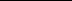 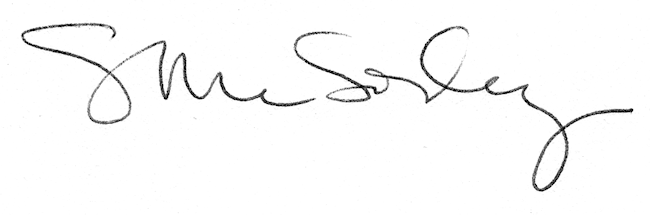 